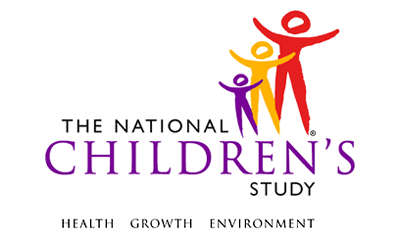 Event Name(s):Pre-Pregnancy Self-Administered Questionnaire (EH, PB, HI)Instrument Name(s) and Versions:Pre-Pregnancy Self-Administered Questionnaire (EH, PB, HI) – 1.1Recruitment Groups:Enhanced Household, Provider-Based, and High IntensityPre-Pregnancy SAQ Instrument(EH, PB, HI)TABLE OF CONTENTSSELF-ADMINISTERED QUESTIONNAIREINTERVIEW EVALUATION(TIME_STAMP_13).  PROGRAMMER INSTRUCTION:  INSERT DATE/TIME STAMPev001. We would now like to take a few minutes to ask some questions about your experience in the study. There are no right or wrong answers. You can always refuse to answer any question or group of questions, and your answers will be kept confidential.EV002. How important was each of the following in your decision to take part in the National Children’s Study?EV003/(LEARN). (How important was…)   Learning more about my health or the health of my child?NOT AT ALL IMPORTANT		1SOMEWHAT IMPORTANT		2VERY IMPORTANT		3EV004/(HELP). (How important was…)   Feeling as if I can help children now and in the future?NOT AT ALL IMPORTANT		1SOMEWHAT IMPORTANT		2VERY IMPORTANT		3EV005/(INCENT). (How important was…)   Receiving money or gifts for taking part in the study?NOT AT ALL IMPORTANT		1SOMEWHAT IMPORTANT		2VERY IMPORTANT		3EV006/(RESEARCH). (How important was…)   Helping doctors and researchers learn more about children and their health?NOT AT ALL IMPORTANT		1SOMEWHAT IMPORTANT		2VERY IMPORTANT		3EV007/(ENVIR). (How important was…)   Helping researchers learn how the environment may affect children’s health?NOT AT ALL IMPORTANT		1SOMEWHAT IMPORTANT		2VERY IMPORTANT		3EV008/(COMMUNITY). (How important was…)   Feeling part of my community?NOT AT ALL IMPORTANT		1SOMEWHAT IMPORTANT		2VERY IMPORTANT		3EV009/(KNOW_OTHERS). (How important was…)   Knowing other women in the study?NOT AT ALL IMPORTANT		1SOMEWHAT IMPORTANT		2VERY IMPORTANT		3EV010/(FAMILY). (How important was…) Having family members or friends support my choice to take part in the study?NOT AT ALL IMPORTANT		1SOMEWHAT IMPORTANT		2VERY IMPORTANT		3EV011/(DOCTOR). (How important was…) Having my doctor or health care provider support my choice to take part in the study?NOT AT ALL IMPORTANT		1SOMEWHAT IMPORTANT		2VERY IMPORTANT		3EV012/(STAFF). (How important was…) Feeling comfortable with the study staff who come to my home?NOT AT ALL IMPORTANT		1SOMEWHAT IMPORTANT		2VERY IMPORTANT		3EV013. 	How negative or positive do each of the following people feel about you taking part in the National Children’s Study?EV014/(OPIN_SPOUSE). Your spouse or partnerVery Negative	1Somewhat Negative	      2Neither Positive or Negative	3Somewhat Positive	      4Very Positive	5Not Applicable	6PROGRAMMER INSTRUCTIONS:  IF ADMINISTERED AS A CASI, SKIP OPIN_SPOUSE IF MARISTAT = 3, 4, 5, 6, -1 or -2EV015/(OPIN_FAMILY). Other family membersVery Negative	1Somewhat Negative	      2Neither Positive or Negative	3Somewhat Positive	      4Very Positive	5Not Applicable	6EV016/(OPIN_FRIEND). Your friendsVery Negative	1Somewhat Negative	      2Neither Positive or Negative	3Somewhat Positive	      4Very Positive	5Not Applicable	6EV017/(OPIN_DR). Your doctor or health care providerVery Negative	1Somewhat Negative	      2Neither Positive or Negative	3Somewhat Positive	      4Very Positive	5Not Applicable	6EV019/(EXPERIENCE). In general, has your experience with the National Children’s Study beenMostly negative	1Somewhat negative	2Neither negative nor positive 	3Somewhat positive 	4Mostly positive 	5EV020/(IMPROVE). In your opinion, how much do you think the National Children’s Study will help improve the health of children now and in the future?Not at all	1A little 	2Some	3A lot	4EV021/(INT_LENGTH). Did you think the interview wasToo short	1Too long, or	2Just about right?	3EV022/(INT_STRESS). Do you think the interview wasNot at all stressful	1A little stressful	2Somewhat stressful, or	3Very stressful?	4EV023/(INT_REPEAT). If you were asked, would you participate in an interview like this again?Yes		1No		2EV024. Thank you for participating in the National Children’s Study and for taking the time to complete this survey.[IF SAQ IS COMPLETED AS A PAPI, SCs MUST PROVIDE INSTRUCTIONS AND A BUSINESS REPLY ENVELOPE FOR PARTICIPANT TO RETURN](TIME_STAMP_14).  PROGRAMMER INSTRUCTION:  INSERT DATE/TIME STAMP